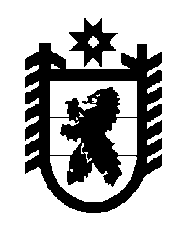 Российская Федерация Республика Карелия    УКАЗГЛАВЫ РЕСПУБЛИКИ КАРЕЛИЯО внесении изменений в Указ Главы Республики Карелия от 1 апреля 2011 года № 28 Внести в Указ Главы Республики Карелия от 1 апреля 2011 года                № 28 «Об утверждении Административного регламента исполнения государственной функции по осуществлению на землях лесного фонда государственного пожарного надзора в лесах» (Собрание законода-тельства Республики Карелия, 2011, № 4, ст.476; № 7, ст.1043) следующие изменения:1. В наименовании, преамбуле и тексте слова «государственного пожарного надзора» заменить словами «федерального государственного пожарного надзора».2. В Административном регламенте исполнения государственной функции по осуществлению на землях лесного фонда государственного пожарного надзора в лесах, утвержденном названным Указом Главы Республики Карелия  (далее – Административный регламент):1) в наименовании слова «государственного пожарного надзора» заменить словами «федерального государственного пожарного надзора»;2) в разделе I:в пункте 1 слова «государственного пожарного надзора» заменить словами «федерального государственного пожарного надзора»;в пункте 2:в абзаце первом слова «государственного пожарного надзора» заменить словами «федерального государственного пожарного надзора», слова «может осуществляться как обособлено, так и одновременно с исполнением государственной функции по осуществлению на землях лесного фонда государственного лесного контроля и надзора» заменить  словами «осуществляется при осуществлении ими федерального государственного лесного надзора (лесной охраны)»;абзацы шестой и седьмой признать утратившими силу; в пункте 3 слова «юридические лица и граждане» в соответствующем падеже заменить словами «юридические лица и граждане (в том числе индивидуальные предприниматели)» в соответствующем падеже;в абзаце третьем пункта 6 слова «предписаний об устранении нарушений лесного законодательства» заменить словами «предписаний об устранении нарушений лесного законодательства и (или) о проведении мероприятий по предотвращению причинения вреда жизни, здоровью людей, вреда животным, растениям, окружающей среде, безопасности государства, имуществу физических и юридических лиц, государственному или муниципальному имуществу, предупреждению возникновения чрезвычайных ситуаций природного и техногенного характера и других мероприятий, предусмотренных федеральными законами»;3) в разделе II:в пункте 10 слова «устанавливается отдельно по каждому филиалу, представительству юридического лица» заменить словами «устанавли-вается отдельно по каждому филиалу, представительству, обособленному структурному подразделению юридического лица, при этом общий срок проведения проверки не может превышать шестьдесят рабочих дней»;в подпункте 1 пункта 14 слова «государственный пожарный надзор» заменить словами «федеральный государственный пожарный надзор»;в пункте 15:слова «юридические лица и граждане» заменить словами «юридические лица, индивидуальные предприниматели и граждане, не являющиеся индивидуальными предпринимателями»;слова «государственному пожарному надзору» заменить словами «федеральному государственному пожарному надзору»;слово «контролю» заменить словом «надзору»;в подпунктах 2, 3, 6, 7, 10 пункта 16 слова «государственный пожарный надзор» в соответствующем падеже заменить словами «федеральный государственный пожарный надзор» в соответствующем падеже;4) в разделе III:в подпункте 1 пункта 18 слова «ежегодного плана проверок» заменить словами «ежегодного плана проведения проверок»;в наименовании подраздела «Формирование ежегодного плана проверок» слово «ежегодного» исключить;в пункте 19 слова «на каждый год» исключить;в абзаце втором пункта 20 слова «проведения плановых» исключить;в пункте 21:в абзаце первом слово «проведения» исключить;в подпункте 1 слова «юридических лиц, фамилии, имена, отчества индивидуальных предпринимателей, деятельность которых подлежит плановым проверкам» заменить словами «юридических лиц (их филиалов, представительств, обособленных структурных подразделений), фамилии, имена, отчества индивидуальных предпринимателей, деятельность которых подлежит плановым проверкам, места нахождения юридических лиц (их филиалов, представительств, обособленных структурных подразделений) или места жительства индивидуальных предпринимателей и места фактического осуществления ими своей деятельности»;в подпункте 3 слова «дата и сроки» заменить словами «дата начала и сроки»;в подпункте 4 слова «государственного надзора» заменить словами «федерального государственного пожарного надзора в лесах»;в пункте 22:в абзаце первом слова «ежегодного плана проведения проверок» заменить словами «плана проверок»;в абзаце втором:слова «Ежегодные планы проведения проверок» заменить словами «Планы проверок»;слова «государственного пожарного надзора» заменить словами «федерального государственного пожарного надзора»;слова «ежегодный план проведения проверок» заменить словами «план проверок»;в абзаце третьем слова «ежегодный план проведения проверок» заменить словами «план проверок»;в абзаце первом пункта 23 слова «ежегодный утвержденный план проведения проверок» заменить словами «утвержденный план проверок»;в пункте 24:в абзаце первом подпункта 2 слова «государственного контроля (надзора)» заменить словами «федерального государственного пожарного надзора в лесах»;в абзаце первом подпункта 3 слова «органа государственного контроля (надзора), изданное в соответствии с поручениями Президента Российской Федерации, Правительства Российской Федерации» заменить словами «органа федерального государственного пожарного надзора в лесах, изданное в соответствии с поручениями Президента Российской Федерации, Правительства Российской Федерации и на основании требования прокурора о проведении внеплановой проверки в рамках надзора за исполнением законов по поступившим в органы прокуратуры материалам и обращениям»;в пункте 25:слова «пункте 2 части»  заменить словами «подпункте 2 пункта»;слова «государственного пожарного надзора» заменить словами «федерального государственного пожарного надзора»;в пункте 26 слова «пункте 2 части»  заменить словами «подпункте 2 пункта»;в пункте 27 слова «государственного пожарного надзора» заменить словами «федерального государственного пожарного надзора»;в абзаце первом пункта 28: слова «государственного пожарного надзора» заменить словами «федерального государственного пожарного надзора»;слова «государственного лесного контроля и надзора» заменить словами «федерального государственного лесного и пожарного надзора»;в абзаце втором пункта 29 слова «государственного пожарного надзора» заменить словами «федерального государственного пожарного надзора»;в пункте 30 слова «подпунктах «а» и «б» пункта 2 части»  заменить словами «абзацах втором, третьем подпункта 2 пункта»;в пунктах 31, 32 слова «государственного пожарного надзора» заменить словами «федерального государственного пожарного надзора»;в пункте 33 слова «пункте 2 части»  заменить словами «подпункте 2 пункта»;в пункте 36 слова «государственного пожарного надзора» заменить словами «федерального государственного пожарного надзора»;в пункте 38 слова «государственного надзора» заменить словами «федерального государственного пожарного надзора в лесах»;в пункте 39 слова «государственного пожарного надзора» заменить словами «федерального государственного пожарного надзора»;в пункте 41 слова «государственного надзора» заменить словами «федерального государственного пожарного надзора в лесах»;в подпункте 2 пункта 46 слова «по контролю» заменить словами «по надзору»;в пункте 47:слова «государственного пожарного надзора» заменить словами «федерального государственного пожарного надзора»;слова «по контролю» заменить словами «по надзору»;в пункте 50 слово «контролю» заменить словом «надзору»;в абзаце втором пункта 52 слова «органов муниципального» заменить словами «органами муниципального»;в пункте 54 слова «по контролю» заменить словами «по надзору»;в пункте 57 слова «государственного пожарного надзора» заменить словами «федерального государственного пожарного надзора»;в пункте 59 слова «юридическое лицо, гражданин» заменить словами «юридическое лицо, индивидуальный предприниматель и гражданин, не являющийся индивидуальным предпринимателем»;в пункте 61 слова «государственного надзора» заменить словами «федерального государственного пожарного надзора в лесах»;в пункте 66 слова «по контролю» заменить словами «по надзору»;5) в разделе IV:в пункте 67:в абзаце третьем слова «государственного пожарного надзора» заменить словами «федерального государственного пожарного надзора»;в абзаце четвертом слова «государственного лесного контроля и пожарного надзора» заменить словами «федерального государственного лесного и пожарного надзора»;в абзаце втором пункта 70, пунктах 71, 72 слова «государственного пожарного надзора» заменить словами «федерального государственного пожарного надзора»;6) в разделе V:в пункте 81 слова «о чем  сообщается гражданину» заменить словами «о чем в течение семи дней со дня регистрации обращения сообщается гражданину»;в абзаце втором пункта 82 слова «в котором обжалуется судебное решение, возвращается гражданину» заменить словами «в котором обжалуется судебное решение, в течение семи дней со дня регистрации обращения возвращается гражданину»;в абзаце втором пункта 87 слова «лицо (физическое, юридическое)» в соответствующем падеже заменить словами «юридическое лицо, индивидуальный предприниматель, гражданин, не являющийся индивидуальным предпринимателем,» в соответствующем падеже;в пункте 89 слова «тел.: (814-2) 78-47-74, факс: (814-2) 76-75-90» заменить словами «тел.: (8142) 796-701, факс: (8142) 796-742»;7) в приложении № 1 к Административному регламенту:слова «государственного пожарного надзора» заменить словами «федерального государственного пожарного надзора»; слова «государственного лесного контроля и пожарного надзора» заменить словами «федерального государственного лесного и пожарного надзора»; слова «поручения Президента Российской Федерации, Правитель-ства Российской Федерации» заменить словами «поручения Президента Российской Федерации, Правительства Российской Федерации и на основании требования прокурора о проведении внеплановой проверки в рамках надзора за исполнением законов по поступившим в органы прокуратуры материалам и обращениям»; слова «об устранении выявленных нарушений» исключить;8) в приложениях № 6, № 6а к Административному регламенту:слова «об устранении нарушений лесного законодательства» заменить словами «об устранении нарушений лесного законодательства и (или) о проведении мероприятий по предотвращению причинения вреда жизни, здоровью людей, вреда животным, растениям, окружающей среде, безопасности государства, имуществу физических и юридических лиц, государственному или муниципальному имуществу, предупреждению возникновения чрезвычайных ситуаций природного и техногенного характера и других мероприятий, предусмотренных федеральными законами»; слова «фамилия, имя, отчество (в случае если имеется), должность руководителя, иного должностного лица или уполномоченного представителя юридического лица, индивидуального предпринимателя (гражданина), его уполномоченного представителя» заменить словами  «наименование юридического лица, фамилия, имя, отчество (в случае если имеется), должность руководителя, иного должностного лица или уполномоченного представителя юридического лица, индивидуального предпринимателя (гражданина), его уполномоченного представителя».          ГлаваРеспублики  Карелия                                                                   А.В. Нелидовг. Петрозаводск19 ноября 2011 года № 99